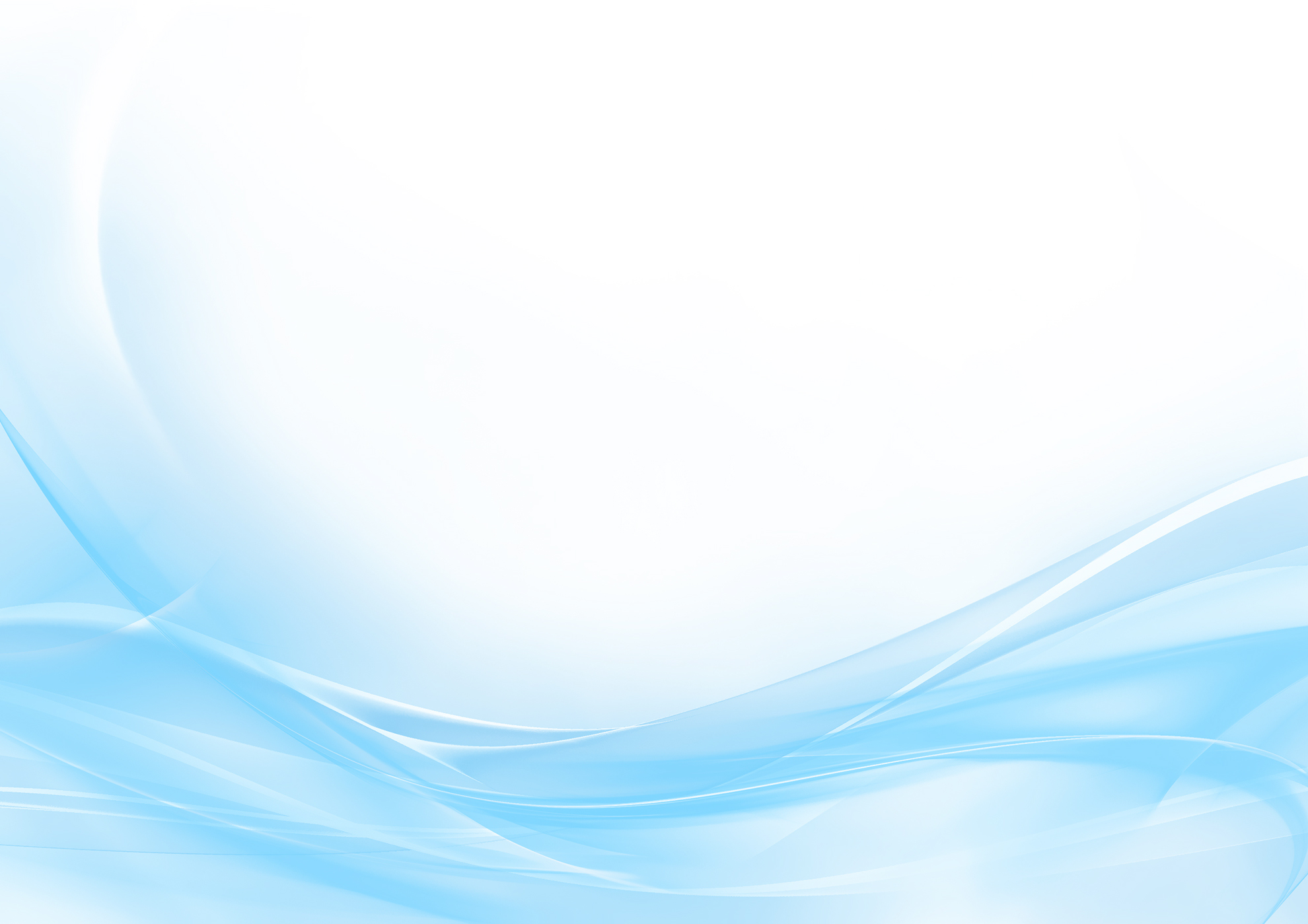 ПРАВО НА ВЫПЛАТУ ПРЕДОСТАВЛЯЕТСЯ МНОГОДЕТНОЙ СЕМЬЕ ОДНОКРАТНОРАЗМЕР ЕДИНОВРЕМЕННОЙ ДЕНЕЖНОЙ ВЫПЛАТЫ 300 000 РУБЛЕЙЕдиновременная денежная выплата это альтернативная мера социальной поддержки  взамен предоставления земельного участка в собственность бесплатно.Многодетная семья самостоятельно принимает решение и делает выбор: получить земельный участок или единовременную денежную выплату. Справочно:В случае, если многодетная семья воспользуется выплатой, она снимается с учета в качестве нуждающихся в жилых помещениях, предоставляемых по договорам социального найма, и с очереди на предоставление земельных участков.Единовременная денежная выплата в целях улучшения жилищных условий взамен предоставления земельного участка в собственность бесплатно на территории Оренбургской области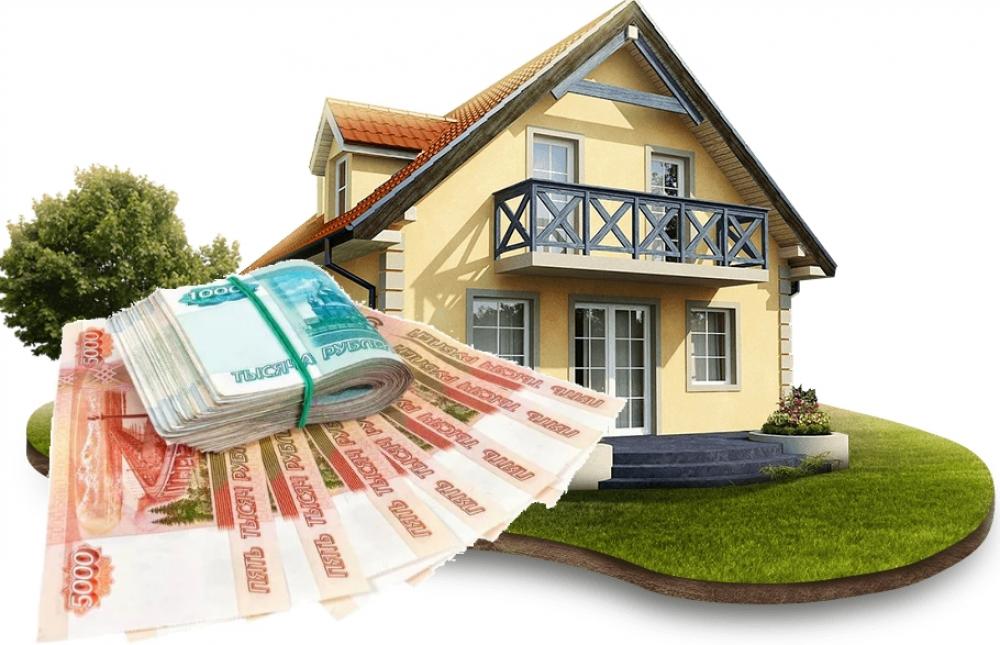 С 01.07.2019 на территории Оренбургской области введена  единовременная денежная выплатавзамен предоставления земельного участка в собственность бесплатно Получение единовременной денежной выплаты многодетной семьей возможно при соответствии следующих условий:семья состоит в очереди на бесплатное получение в собственность земельного участка;семья состоит на учете в качестве нуждающихся в жилых помещениях, предоставляемых по договорам социального найма, или если у таких граждан имеются основания для постановки их на данный учет.Направленияиспользования единовременной денежной выплаты:	1) приобретение жилого помещения на территории Оренбургской области;	2) уплата первоначального взноса по кредитам на приобретение (строительство) жилого помещения на территории Оренбургской области, включая ипотечные кредиты, предоставленным гражданам по кредитному договору, заключенному с кредитной организацией;	3) погашение основного долга и уплата процентов по кредитам на приобретение (строительство) жилого помещения на территории Оренбургской области, включая ипотечные кредиты, предоставленным гражданам по кредитному договору, заключенному с  кредитной организацией.I ЭТАПМногодетной семье выдается Уведомление о предоставлении  единовременной денежной выплаты в целях улучшения жилищных условий взамен предоставления земельного участка в собственность бесплатно.Выдача уведомлений осуществляется в пределах лимитов бюджетных обязательств, утвержденных министерству социального развития Оренбургской области  на соответствующий финансовый год. Срок действия Уведомлений составляет 60 рабочих дней. В течение этого срока многодетная семья осуществляет поиск жилого помещения. Процент износа приобретаемого жилого помещения не должен превышать 40 процентов.II ЭТАПЕдиновременная денежная выплата предоставляется путем безналичного перечисления денежных средств на счета (лицевые счета) физическому или юридическому лицу, осуществляющему отчуждение приобретаемого жилого помещения, либо организации, предоставившей заявителю кредит на приобретение (строительство) жилого помещения, включая, ипотечный кредит, на счет, открытый в банке.Дополнительно:Многодетная семья, не реализовавшая свое право в срок (60 рабочих дней) в текущем году, имеет право повторно обратиться за предоставлением единовременной денежной выплаты в следующем году при наличии права на данную выплату.С 01.07.2019 на территории Оренбургской области введена  единовременная денежная выплатавзамен предоставления земельного участка в собственность бесплатно Получение единовременной денежной выплаты многодетной семьей возможно при соответствии следующих условий:семья состоит в очереди на бесплатное получение в собственность земельного участка;семья состоит на учете в качестве нуждающихся в жилых помещениях, предоставляемых по договорам социального найма, или если у таких граждан имеются основания для постановки их на данный учет.Направленияиспользования единовременной денежной выплаты:	1) приобретение жилого помещения на территории Оренбургской области;	2) уплата первоначального взноса по кредитам на приобретение (строительство) жилого помещения на территории Оренбургской области, включая ипотечные кредиты, предоставленным гражданам по кредитному договору, заключенному с кредитной организацией;	3) погашение основного долга и уплата процентов по кредитам на приобретение (строительство) жилого помещения на территории Оренбургской области, включая ипотечные кредиты, предоставленным гражданам по кредитному договору, заключенному с  кредитной организацией.I ЭТАПМногодетной семье выдается Уведомление о предоставлении  единовременной денежной выплаты в целях улучшения жилищных условий взамен предоставления земельного участка в собственность бесплатно.Выдача уведомлений осуществляется в пределах лимитов бюджетных обязательств, утвержденных министерству социального развития Оренбургской области  на соответствующий финансовый год. Срок действия Уведомлений составляет 60 рабочих дней. В течение этого срока многодетная семья осуществляет поиск жилого помещения. Процент износа приобретаемого жилого помещения не должен превышать 40 процентов.II ЭТАПЕдиновременная денежная выплата предоставляется путем безналичного перечисления денежных средств на счета (лицевые счета) физическому или юридическому лицу, осуществляющему отчуждение приобретаемого жилого помещения, либо организации, предоставившей заявителю кредит на приобретение (строительство) жилого помещения, включая, ипотечный кредит, на счет, открытый в банке.Дополнительно:Многодетная семья, не реализовавшая свое право в срок (60 рабочих дней) в текущем году, имеет право повторно обратиться за предоставлением единовременной денежной выплаты в следующем году при наличии права на данную выплату.